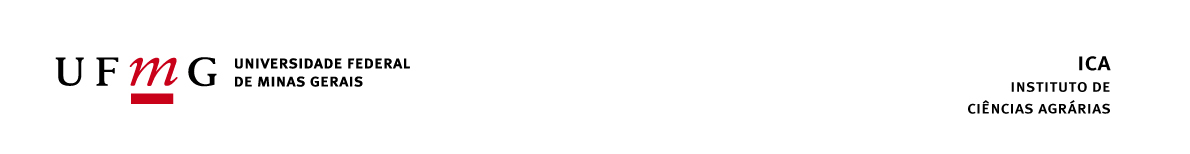 CURSO DE PÓS-GRADUAÇÃO EM CIÊNCIAS FLORESTAISCADASTRO DE PROFESSOR EXTERNO(VISITANTE)DADOS PESSOAIS:NOME: ________________________________________________________________CPF:_________________________________ CI: _______________________________E-mail:__________________________________________________________________ENDEREÇO E LOCAL DE TRABALHO: RESIDÊNCIA: Rua:_______________________________________No________Complemento________ Bairro:__________________________________________________________________Cidade:_______________________ CEP:_________________Telefone:_____________________Instituição:_______________________________________________________________Departamento/Setor:_______________________________________________________Cargo:__________________________________________________________________Rua:_________________________________________________________No_________-Bairro:__________________________________________________________________Cidade:_________________________________________       CEP:_________________Telefone:_____________________FORMAÇÃO ACADÊMICA: GRADUAÇÃO (Instituição, ano, área):______________________________________________________________________________________________________________________________DOUTORADO (Instituição, ano, área):______________________________________________________________________________________________________________________________PÓS-DOUTORADO (Instituição, ano, área):_________________________________________________________________________________________________________________________DADOS BANCÁRIOS Banco:_______________  Agência:_______________ Conta Corrente:______________